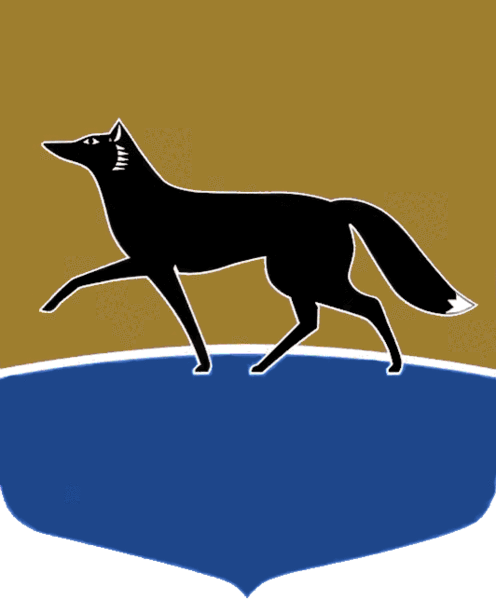 Принято на заседании Думы 30 марта 2022 года№ 100-VII ДГО награждении Благодарственным письмом Думы городаРассмотрев материалы, представленные к награждению Благодарственным письмом Думы города, в соответствии с Положением 
о Благодарственном письме Думы города Сургута, утверждённым решением Думы города от 30.05.2007 № 212-IV ДГ, Положением о наградах и почетных званиях городского округа город Сургут, утверждённым решением городской Думы от 28.12.2005 № 549-III ГД, учитывая решение комиссии по наградам Думы города (выписки из протоколов от 11.03.2022 № 1, от 22.03.2022 № 2), Дума города РЕШИЛА:1. Наградить Благодарственным письмом Думы города: 1) Сельменских Татьяну Александровну, специалиста-эксперта отдела 
по организации работы административной комиссии управления по вопросам общественной безопасности Администрации города Сургута, за вклад 
в защиту прав и свобод жителей города, высокое профессиональное мастерство и многолетний добросовестный труд;2) работников муниципального автономного учреждения «Городской культурный центр» за вклад в решение социально-экономических задач города, высокое профессиональное мастерство, многолетний добросовестный труд и в связи с празднованием Дня работника культуры:а) Алексанян Аню Робертовну, гардеробщика;б) Тисленко Ирму Геннадьевну, главного бухгалтера;3) работников общества с ограниченной ответственностью «Газпром трансгаз Сургут» публичного акционерного общества «Газпром» за вклад 
в решение социально-экономических задач города, высокое профессиональное мастерство и в связи с 45-летием со дня образования общества с ограниченной ответственностью «Газпром трансгаз Сургут»:а) Галимуллина Дениса Александровича, начальника отдела обеспечения текущего ремонта, технического обслуживания 
и диагностического обследования службы организации восстановления основных фондов;б) Киселева Юрия Васильевича, руководителя группы входного контроля МТР службы строительного контроля инженерно-технического центра;в) Кузьменко Игоря Анатольевича, заместителя начальника службы организации восстановления основных фондов;г) Парт Татьяну Валерьевну, начальника юридического отдела;4) работников аппарата Думы города за вклад в развитие и становление местного самоуправления и в связи с празднованием Дня местного самоуправления:а) Большакову Алесю Юрьевну, главного специалиста финансово-аналитической службы;б) Верещагину Диану Григорьевну, инспектора-делопроизводителя отдела регистрации и учёта обращений граждан, организаций 
и делопроизводства;в) Кочеткову Анну Николаевну, ведущего специалиста отдела регистрации и учёта обращений граждан, организаций и делопроизводства;г) Таран Людмилу Равильевну, начальника отдела организационного обеспечения Думы города.2. Аппарату Думы города оформить награды и организовать вручение.Председатель Думы города						 	М.Н. Слепов«05» апреля 2022 г.